 Základní škola a Mateřská škola Brumovice, okres Břeclav, příspěvková organizaceJídelní lístek		Týden	 od:  14.5.2018	do:  18.5.201814. 5. 201815. 5. 201816. 5. 201817. 5. 201818. 5. 2018 Jídlo je určené k okamžité spotřebě.Pitný režim je zajištěný celý den! Denně je k obědu možnost výběru šťávy, vody nebo mléka.Zodpovídá: vedoucí ŠJ Veronika VeseláVaří: Milena Sedláčková, Vendula Winklerová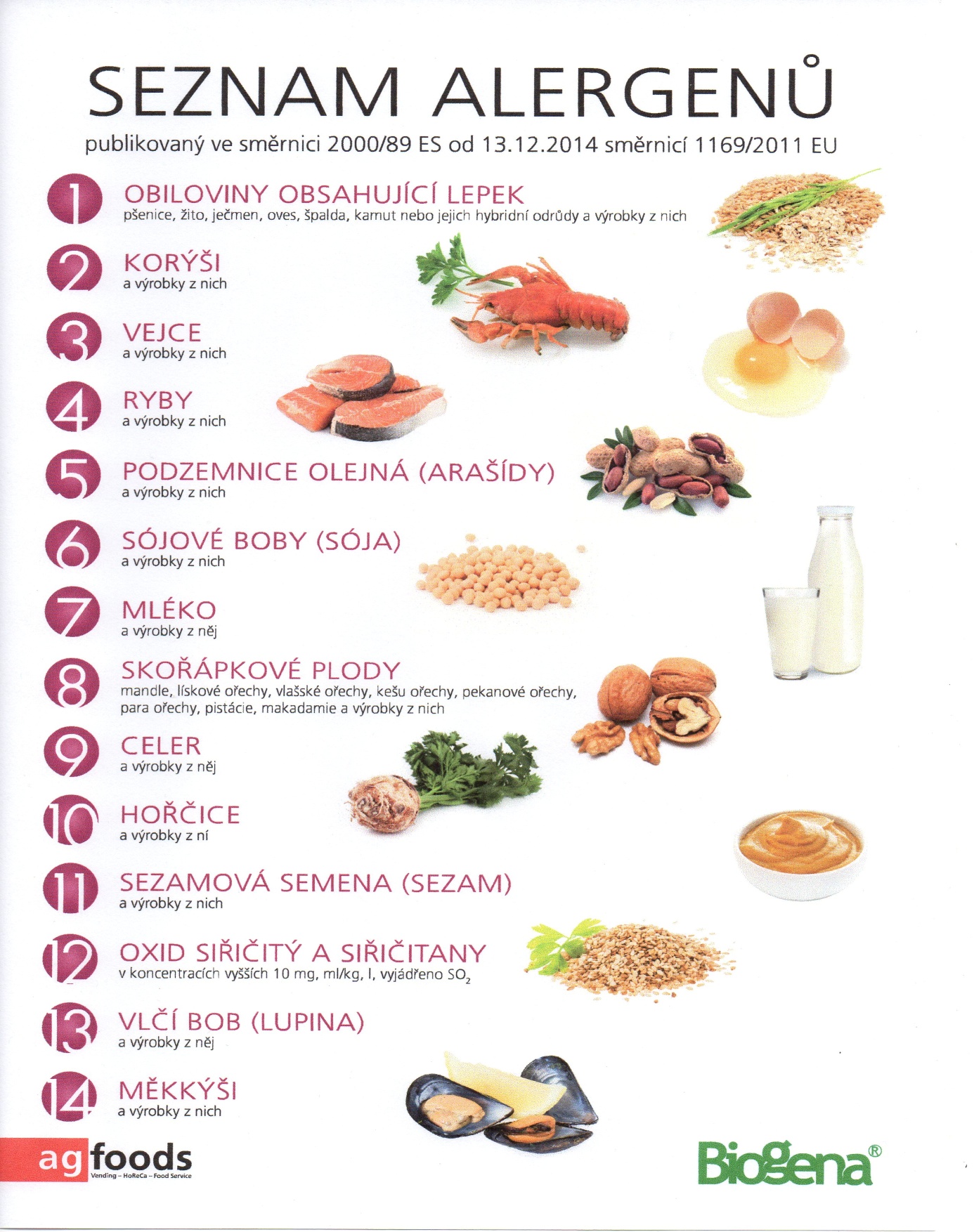 OBILOVINY  OBSAHUJÍCÍ  LEPEK:          1	a)     pšenice					b)     žito					c)     oves					d)     špalda  					e)     kamut Pondělí1ab,7Přesnídávkachléb žitnopšen. s masovou pomazánkou, ovoce, mléko1e,9Polévkamrkvová s kuskusem3,7Obědgratinované brambory se zeleninou a tvrdým sýrem, červená řepa, šťáva1c,5,6,7,8Svačinakukuřičné lupínky v mléku, šťávaÚterý1ab,7Přesnídávkachléb žitnopšen.se šunkovou pomazánkou, ovoce, ochucené mléko1ab,7,9Polévkadýňová s krutony1a,3,7Obědhovězí roštěná, těstoviny, ZŠ ovoce, voda1ab,7,13Svačinafinnbageta s mrkvovou pomazánkou, zelenina, šťáva Středa1ac,71ac,7PřesnídávkaPřesnídávkarohlík s máslem a marmeládou, ovoce, mlékorohlík s máslem a marmeládou, ovoce, mléko1e,91e,9PolévkaPolévkapórkovápórková1ab,3,71ab,3,7ObědObědvepřový řízek, bramborová kaše, rajčatový salát, šťávavepřový řízek, bramborová kaše, rajčatový salát, šťáva1ab,71ab,7SvačinaSvačinachléb žitnopšen. s pažitkovou pomazánkou, zelenina, šťávachléb žitnopšen. s pažitkovou pomazánkou, zelenina, šťávaČtvrtek1ab,3,7Přesnídávkachléb žitnopšen., míchaná vejce na cibulce, zelenina, šťáva1a,3,9Polévkavývar s játrovými knedlíčky1a,3,7Obědkuřecí stehno na kari, jasmínová rýže, ovocný salát, šťáva1ac,7,11Svačinasezamová bulka s tvrdým sýrem, ovoce, bílá kávaPátek1b,3,4,6,710,11,12,13Přesnídávkacelozrnný chléb s tuňákovou pomazánkou, zelenina, šťáva1a,9Polévkahrstková1a,3,6,7Obědpalačinky s ovocným dezertem, kakao1ab,3,7Svačinachléb žitnopšen. s ředkvičkovou pomazánkou, voda